RS Notes: Southern Europe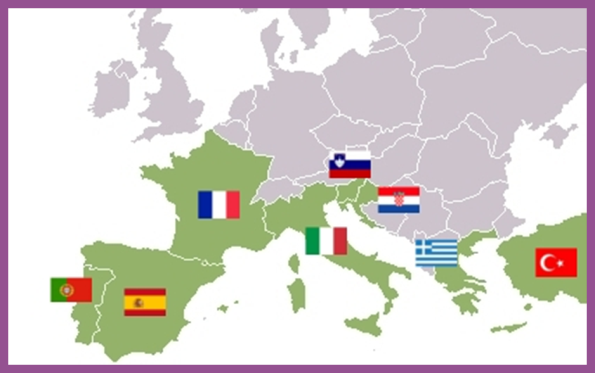 Population PatternsThe PeopleItalians- come from ancient ___________, __________, etc.Spanish- _____________ (prehistoric people)Andorrans- _______________ (speak Catalan)Greeks- _____________ and ___________________Portuguese- homogenous mix of early _______________ groupsDensity and DistributionThe most ____________________ areas:____________ (Vatican City), Athens, ______________, Milan, _____________, LisbonHistory and GovernmentEarly HistoryTwo early _________________ laid the foundation of ______________ EuropeGreeks- peak=_______________ BCFormed ________________- linked by _________________ and _______________Athens introduced idea of _________________Romans-peak= __________________________________________ became the official religion of the ____________ shortly before its fall in the ____________The _______________ half of the empire survived and became the __________________________Capital= ___________________Germanic groups that __________________ Rome established separate ____________Kept __________________________Italy remained _________________ for hundreds of years711- Muslim group (__________) settled in SpainThe Renaissance was Europe’s ____________ of ___________ and __________________ achievementBegan in __________ in the 1300s__________ and ______________ of Italian states gave some the ____________ to study and pursue new ways of ______________These ___________ and _______ would spread across the _______________1400s- Europeans began to _____________ throughout the world1500s- ____________ and ________________ became wealthy from their colonies in the ___________________Winds of Change__________ and __________ brought dramatic __________________Increased _________________, _____________________ movements, civil wars, _______________, and __________________ marked this periodSpain and Portugal _________ much of their _____________ overseasGreece won ___________________ from _______________Italy became _________________ in the ____________World WarsMuch of the _______________ of the world wars took place in ____________________________ remained ___________ (civil war in the ___________)Allied with Western _______________Greece was ruled by a _________________________ from 1967-1974Today Southern Europe has _________________________ elected gov’tsMembers of the _________CultureEducation and Health CareLiteracy rates are above _______%Strong gov’t _____________ of education__________________ for all _______________________________ education is more commonHealth care ___________ from country to countrySpain has more ________________ per ________________ than many other countries_____________, however, has been less successfulGov’ts fund all ______________ programs and provide other ____________________Language and Religion__________________________ dominate the regionDerived from ______________________, Spanish, ________________Majority of the population in ____________, ___________, and ______________ are ______________In Greece, they belong to the ________________________________Italy and Spain have a growing _________________ populationArts and LeisureAncient _____________ and ________________ developed basic _____________________ elements_____________, _____________, and ______________Most of the ______________ works of art come from Southern Europe__________________________ and ____________________ come from Italy_______________ is the most popular sport in Southern Europe_________________ is an important tradition in ____________ and _________________